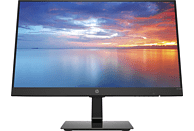 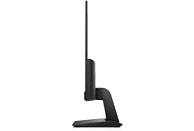 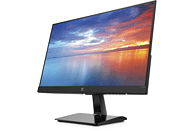 MONITOR HP MODELO ZR22W GRADO A21,5” IPS, COLOR NEGRO, REGULADOR DE ALTURA, PANORÁMICO, SALIDA VGA/DVI/DISPLAYPORT, ANTIRREFLECTANTE, FULL HDPRECIO 89,90 € IVA INCLUIDO